Abd Elsalam	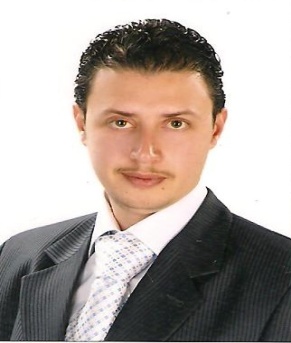   CAREER OBJECTIVEMy career objectives can be summaries as follows: to obtain a challenging management, administrative, or technical position as deemed suitable to my skills, experience, and backgrounds, to help a successful organization expand further and to help myself grow further professionally, technically, and financially, to become an effective team player in a progressive company. I am a highly trained, hardworking, confident, mature, self-motivated, responsible, reliable, skilled individual with practical engineering skills, management experience.My career objectives can be summaries as follows: to obtain a challenging management, administrative, or technical position as deemed suitable to my skills, experience, and backgrounds, to help a successful organization expand further and to help myself grow further professionally, technically, and financially, to become an effective team player in a progressive company. I am a highly trained, hardworking, confident, mature, self-motivated, responsible, reliable, skilled individual with practical engineering skills, management experience.ContactsEmailAbdelsalam.255345@2freemail.com     Work Experience   Work ExperienceBritish Columbia Canadian International School (www.bccis.ca )         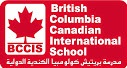                               From 1/8/2014 till nowJob Title: IT Assistant Manager. Duties & Responsibilities:Managing and Monitoring Windows Server 2003 , 2008 , DNS , Active – Directory ,DHCP, File Server, Print Server and Group Policy .Managing and setup DVR Systems.Managing and setup Finger Print Machines.Troubleshooting all Networks Issues as CISCO and HP Routers, Switches and Access Points.Software Installation and Hardware Configuration.Setup and Configure smart boards, projectors and sound systems.Managing and setup smart boards, projectors and sound systems.Managing and setup and troubleshoot network printers.Testing and evaluating new education technology.Training Staff to work on Microsoft Office.Achievements:Setup more than 56 CCTV Camera and 4 DVR in one network can managed from any smartphone and computer.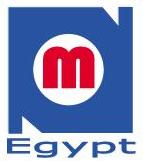 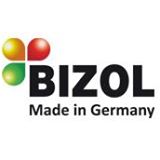 National Motors Egypt                         From 1/1/2014   till   31/7/2014  Job Title: IT Manager. ( From 1-5-2014 to 31-7-2014 ) Job Title: IT Assistant Manager. ( From 1-1-2014 to 30-4-2014 )Duties & Responsibilities:Managing and Monitoring Windows Server 2003 .Support Automotive ERP Software ( Proactive Software ) Managing and Monitoring CCTV Camera Systems.Troubleshooting all Networks Issues as Routers configuration, Switches andAccess Points configurations.Software Installation and Hardware Configuration.Managing and setup and troubleshoot Service Center computer issues.Managing and Editing Web Application for Bizol oil Product.Serve 4 automotive branches and 2 Service Center.Serve staff/clients through a series of actions either face to face or over the telephone to help set up systems or resolve issues.Achievements:Setup Web Application Site for the Bizol Oil Brand and manage it and             manage back area and editing.Link web application with the ERP System software.British Columbia Canadian International School (www.bccis.ca )                                       From 1/8/2014 till nowJob Title: IT Assistant Manager. Duties & Responsibilities:Managing and Monitoring Windows Server 2003 , 2008 , DNS , Active – Directory ,DHCP, File Server, Print Server and Group Policy .Managing and setup DVR Systems.Managing and setup Finger Print Machines.Troubleshooting all Networks Issues as CISCO and HP Routers, Switches and Access Points.Software Installation and Hardware Configuration.Setup and Configure smart boards, projectors and sound systems.Managing and setup smart boards, projectors and sound systems.Managing and setup and troubleshoot network printers.Testing and evaluating new education technology.Training Staff to work on Microsoft Office.Achievements:Setup more than 56 CCTV Camera and 4 DVR in one network can managed from any smartphone and computer.National Motors Egypt                         From 1/1/2014   till   31/7/2014  Job Title: IT Manager. ( From 1-5-2014 to 31-7-2014 ) Job Title: IT Assistant Manager. ( From 1-1-2014 to 30-4-2014 )Duties & Responsibilities:Managing and Monitoring Windows Server 2003 .Support Automotive ERP Software ( Proactive Software ) Managing and Monitoring CCTV Camera Systems.Troubleshooting all Networks Issues as Routers configuration, Switches andAccess Points configurations.Software Installation and Hardware Configuration.Managing and setup and troubleshoot Service Center computer issues.Managing and Editing Web Application for Bizol oil Product.Serve 4 automotive branches and 2 Service Center.Serve staff/clients through a series of actions either face to face or over the telephone to help set up systems or resolve issues.Achievements:Setup Web Application Site for the Bizol Oil Brand and manage it and             manage back area and editing.Link web application with the ERP System software.   Work ExperienceAlmouwafak for Nuts and Dried Fruits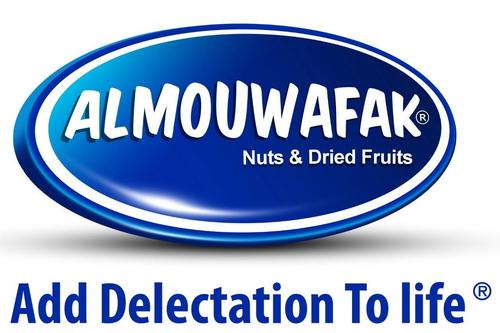                      From 13/11/2011   till   31/12/2013  Job Title: IT Manager. ( From 1-10-2012 to 31-12-2013 )Job Title: IT Specialist. ( From 13-11-2011 to 30-9-2012 )Duties & Responsibilities:Managing Server with Windows Server 2003.Managing SQL server, backup, restore, run scripts, Synch.Supporting working on ERP’s Systems.Managing and setup more than 30 IP CAM in 30 Branch all over Egypt.Managing and Setup more than 30 Finger Print Machines in 30 Branch.Managing and Setup more than 30 PC and POS Printer.Download attendance all over the company and branches and merge it before sending to HR department.Managing HR web application. Support staff/clients through over the telephone to help set up systems.Achievements:Set up Factory Infrastructure for Network (Cables, routers, switches, Servers and Access points) and CCTV camera system.Make more than 30 finger print machine managed by System.   Almouwafak for Nuts and Dried Fruits                     From 13/11/2011   till   31/12/2013  Job Title: IT Manager. ( From 1-10-2012 to 31-12-2013 )Job Title: IT Specialist. ( From 13-11-2011 to 30-9-2012 )Duties & Responsibilities:Managing Server with Windows Server 2003.Managing SQL server, backup, restore, run scripts, Synch.Supporting working on ERP’s Systems.Managing and setup more than 30 IP CAM in 30 Branch all over Egypt.Managing and Setup more than 30 Finger Print Machines in 30 Branch.Managing and Setup more than 30 PC and POS Printer.Download attendance all over the company and branches and merge it before sending to HR department.Managing HR web application. Support staff/clients through over the telephone to help set up systems.Achievements:Set up Factory Infrastructure for Network (Cables, routers, switches, Servers and Access points) and CCTV camera system.Make more than 30 finger print machine managed by System.      Work ExperienceSokal for Trading and Investments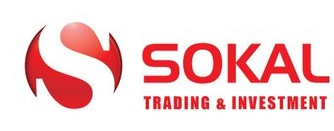                   From 1/1/2011   till   12/11/2011  Job Title: IT Specialist. Duties & Responsibilities:Data Entry of New Products.Work as Help desk to solve all users’ issues.Use Microsoft office to do Inventory.Sometimes works as cashier.Sometimes works as sales man.Achievements:Linked 3 branches with ERP Software by VPNBuild new Network With new Server.Manage new server with new software works by new technology.Sokal for Trading and Investments                  From 1/1/2011   till   12/11/2011  Job Title: IT Specialist. Duties & Responsibilities:Data Entry of New Products.Work as Help desk to solve all users’ issues.Use Microsoft office to do Inventory.Sometimes works as cashier.Sometimes works as sales man.Achievements:Linked 3 branches with ERP Software by VPNBuild new Network With new Server.Manage new server with new software works by new technology.Personal     SkillsExcellent oral and written communication skills and ability to work in teams.Excellent time management, prioritization and organizational skillsStrong analytical and problem-solving skills.Willingness to learn and attention to details.Experience in working with professionals from other cultures.Calm and positive under pressure.Accuracy and flexibility.Excellent oral and written communication skills and ability to work in teams.Excellent time management, prioritization and organizational skillsStrong analytical and problem-solving skills.Willingness to learn and attention to details.Experience in working with professionals from other cultures.Calm and positive under pressure.Accuracy and flexibility.CoursesCCNA: CISCO Certified Network AssociateMCSE: Microsoft Certified Solutions ExpertMCSA: Microsoft Certified Solutions AssociateCCNA: CISCO Certified Network AssociateMCSE: Microsoft Certified Solutions ExpertMCSA: Microsoft Certified Solutions AssociateEducationBachelor of Computer Engineer  from Arab Academy for Science and Technology (July 2010 )                      Grade: Good         GPA: 2.6Graduation Project Name: Self Authenticate the Document.Description: Make the document encrypted with digital signature to protect it from                     any intruder can do anything in this document and protect it as in                     Banking transactions and Electronic contracts etc…..Bachelor of Computer Engineer  from Arab Academy for Science and Technology (July 2010 )                      Grade: Good         GPA: 2.6Graduation Project Name: Self Authenticate the Document.Description: Make the document encrypted with digital signature to protect it from                     any intruder can do anything in this document and protect it as in                     Banking transactions and Electronic contracts etc…..LanguagesArabic:  Native LanguageEnglish: Fluent (Written , Listen and Spoken) Arabic:  Native LanguageEnglish: Fluent (Written , Listen and Spoken) Personal   DataDate of Birth: 1 Jan 1983                  Nationality: EgyptianGender: Male                                      Military Status: ExemptedMarital Status: Married                    Passport ID : A10665258Date of Birth: 1 Jan 1983                  Nationality: EgyptianGender: Male                                      Military Status: ExemptedMarital Status: Married                    Passport ID : A10665258